Тема: Расспрос и общий осмотр больного.Таблица 1.Общие сведенияТаблица 2.Перечень заданий по дисциплине1Учебное заведениеФГОУ ВО Астраханский ГМУ2СпециальностьЛечебное дело3ДисциплинаПропедевтика внутренних болезней4Автор заданийВ.В.Антонян, Е.А.Уклистая,А.А.Панов, Н.В.Камнева, С.Г.Касаткина5Телефон890334848386Электронная почтаantonian.vika@yandex.ru7СНИЛС-ВидКодТекст названия трудовой функции/ вопроса задания/ вариантов ответаФВ001Прямой эпигастральный угол (90 град.) соответствует форме грудной клетки:ОАнормостеническойОБастеническойОВгиперстеническойОГпаралитическойОДбочкообразнойВ002Патологическая форма грудной клетки:ОАбочкообразнаяОБнормостеническаяОВастеническаяОГгиперстеническаяВ003Дайте описание "Лица Корвизара":ОАлицо одутловатое, желтовато-бледное с отчетливым цианотическим оттенком, рот постоянно полуоткрыт, губы цианотичные, глаза слипающиеся, тусклыеОБлицо одутловатое, цианотичное, отмечаются резкое набухание вен шеи, выраженный цианоз и отек шеиОВотмечается выраженный цианоз губ, кончика носа, подбородка, ушей, цианотичный румянец щекОГлицо мертвенно-бледное с сероватым оттенком, глаза запавшие, заостренный нос, на лбу капли холодного профузного потаОДлицо одутловатое, бледное, отеки под глазами, веки набухшие, глазные щели узкиеВ004Дайте описание "facies nephritica":ОАлицо одутловатое, бледное, отеки под глазами, веки набухшие, глазные щели узкиеОБлицо одутловатое, желтовато-бледное с отчетливым цианотическим оттенком, рот постоянно полуоткрыт, губы цианотичные, глаза слипающиеся, тусклыеОВлицо мертвенно-бледное с сероватым оттенком, глаза запавшие, заостренный нос, на лбу капли холодного профузного потаОГотмечается выраженный цианоз губ, кончика носа, подбородка, ушей, цианотичный румянец щекОДлицо одутловатое, цианотичное, отмечаются резкое набухание вен шеи, выраженный цианоз и отек шеиВ005Дайте описание "Воротника Стокса":ОАлицо одутловатое, цианотичное, отмечаются резкое набухание вен шеи, выраженный цианоз и отек шеиОБотмечается выраженный цианоз губ, кончика носа, подбородка, ушей, цианотичный румянец щекОВлицо мертвенно-бледное с сероватым оттенком, глаза запавшие, заостренный нос, на лбу капли холодного профузного потаОГлицо одутловатое, бледное, отеки под глазами, веки набухшие, глазные щели узкиеОДлицо одутловатое, желтовато-бледное с отчетливым цианотическим оттенком, рот постоянно полуоткрыт, губы цианотичные, глаза слипающиеся, тусклыеВ006Дайте описание "Лица Гиппократа":ОАлицо мертвенно-бледное с сероватым оттенком, глаза запавшие, заостренный нос, на лбу капли холодного профузного потаОБлицо одутловатое, цианотичное, отмечаются резкое набухание вен шеи, выраженный цианоз и отек шеиОВотмечается выраженный цианоз губ, кончика носа, подбородка, ушей, цианотичный румянец щекОГлицо одутловатое, бледное, отеки под глазами, веки набухшие, глазные щели узкиеОДлицо одутловатое, желтовато-бледное с отчетливым цианотическим оттенком, рот постоянно полуоткрыт, губы цианотичные, глаза слипающиеся, тусклыеВ007Укажите тип температурной кривой: у больного имеются суточные колебания температуры тела в пределах 36,6-40,20С, повышению температуры предшествует сильный озноб; снижение сопровождается изнуряющим потоотделением: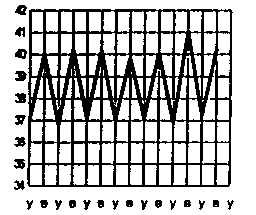 ОАfebris hecticaОБfebris intermittensОВfebris continuaОГfebris reccurensОДfebris remittensВ008Укажите тип температурной кривой: у больного отмечаются суточные колебания температуры тела в пределах 37,0-39,0С: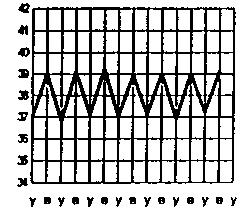 ОАfebris remittensОБfebris hecticaОВfebris intermittensОГfebris continuaОДfebris reccurensВ009Объясните происхождение симптомов "сосудистые звездочки" и "печеночные ладони", выявляемых при общем осмотре.ОАгиперэстрогенемияОБгеморрагический синдромОВобезвоживание организмаОГнарушение синтетической функции печениОДсидеропенический синдромВ010Объясните происхождение койлонихий, выявляемых при общем осмотре:ОАсидеропенический синдромОБгиперэстрогенемияОВгеморрагический синдромОГобезвоживание организмаОДнарушение синтетической функции печениВ011Обьясните происхождение гинекомастии у мужчин, выявляемой при общем осмотре:ОАгиперэстрогенемияОБгеморрагический синдромОВобезвоживание организмаОГнарушение синтетической функции печениОДсидеропенический синдромВ012Объясните происхождение снижения тургора кожи, выявляемого при общем осмотре:ОАобезвоживание организмаОБгиперэстрогенемияОВгеморрагический синдромОГнарушение синтетической функции печениОДсидеропенический синдромВ013Объясните происхождение ангулярного стоматита и трещин кожи, выявляемых при общем осмотре:ОАсидеропенический синдромОБгиперэстрогенемияОВгеморрагический синдромОГобезвоживание организмаОДнарушение синтетической функции печениВ014Изменится ли цвет кожных покровов у больного с тяжелой правожелудочковой сердечной недостаточностью и сочетанной с выраженной анемией (Нб 50 г/л)?ОАпоявится бледность кожи и выраженный цианозОБпоявится бледность кожи и умеренный цианозОВпоявится бледность кожи, но цианоза не будетОГцвет кожи не изменитсяОДпоявится бледность кожи и цианотический румянец на щеках